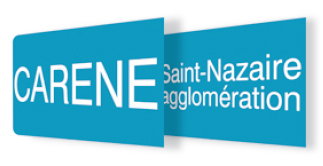 La CARENE Saint-Nazaire Agglomération(10 communes / 127 000 habitants)Communauté d’Agglomération de la REgion Nazairienne et de l’EstuaireDirection du cycle de l’eau - Service Exploitation de l’AssainissementrecruteUn.e Contrôleur.se assainissement non collectif (H/F)Cadre d’emploi des adjoints techniquesCDD 1 an (juillet 2022 à juin 2023)La CARENE - Saint-Nazaire agglomération est un EPCI regroupant 10 communes, qui assure les compétences de l’assainissement des eaux usées et des eaux pluviales.Territoire dynamique, placé entre le littoral et le marais de Brière, les enjeux environnementaux sont importants avec plus de 1 000 km de réseaux de collecte et 9 stations d’épuration des eaux usées. Au sein de la direction Générale Adjointe du Cadre de Vie et de la Direction du Cycle de l’Eau, l’agent-e sera rattaché-e à l’unité Contrôles du service Exploitation de l’Assainissement.Il.elle aura en charge de contrôler la conformité de l’assainissement des habitations sur l’ensemble du territoire de la CARENE. Les missions :Assurer, sur le terrain, le contrôle des dispositifs d’assainissement non collectif neufs et existants sur le domaine privé. Effectuer les tests nécessaires aux contrôles et vérifier la conformité entre le projet accordé et les travaux effectués. Rédiger les rapports de visite,Renseigner, expliquer et conseiller les propriétaires et les entreprises sur la démarche et les travaux éventuels à engager,Réaliser la saisie informatique des données des contrôles effectués dans le logiciel métier (Ypresia) et rédiger/éditer les avis,Participer à l’instruction du volet assainissement non collectif des permis de construire et à l’instruction des conceptions d’assainissement non collectif,Préparer les documents administratifs ou techniques en amont des contrôles, en lien avec le responsable d’unité et le secrétariat technique du service,En renfort de l’équipe des contrôleurs d’assainissement, réaliser des contrôles de raccordement au réseau d’assainissement collectif,Planifier les rendez-vous de conformité et les secteurs de contrôle en assainissement non collectif et collectif,Participer à des campagnes de recherche pollution. Les compétences nécessaires :Etre titulaire du permis VL,Avoir des connaissances dans le fonctionnement des systèmes d’assainissement non collectif (topographie, pédologie…), des réglementations et normes s’y rapportant,Posséder des notions ou être en capacité de se former dans le domaine du bâtiment et de l’assainissement des eaux usées,Avoir de la rigueur dans son travail et être en capacité de faire appliquer la réglementation,Etre en capacité d’utiliser les outils et applications informatiques de la collectivité (Planning, Office, SIG, Yprésia …) y compris sur supports mobiles,Savoir établir des croquis, lire et interpréter un plan,S’adapter à la fois aux tâches administratives de bureau (qualités rédactionnelles) et aux interventions de contrôles sur le terrain,Etre sensibilisé à l’image et aux obligations du service public. Avoir le goût du contact avec les usagers et les entreprises, ainsi que le sens de la pédagogie et de la communication,Etre en bonne condition physique (ouverture des tampons, plaques, regards, tâches insalubres),Mettre en œuvre et faire appliquer les règles d’hygiène et sécurité,Savoir travailler de manière autonome et avoir le goût du travail en équipe,Participer aux sessions de formation nécessaire à l’actualisation de ses compétences.Adresser votre candidature (CV + lettre de motivation) :Monsieur le Président de la CARENEBP 305 - 44605 - SAINT NAZAIRE CEDEXTél. 02 51 16 48 48Avant le 6 juin 2022